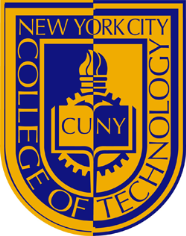 NEW YORK City College of TechnologyElectrical and Telecommunication Engineering Technology Department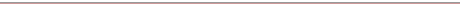 Assignment # 3EET 3120 Sensors and InstrumentsSubmitted To: Prof. VivianaVladutescuSubmitted By: Busayo DaramolaSemester: Spring 2015Date: 04/02/2015A metallic wire embedded in a strain gage is 4.2 cm long with a diameter of 0.07 mm. The gage is mounted on the upper surface of a cantilever beam to sense strain. Before strain is applied, the initial resistance of the wire is 64 Ω. Strain is applied to the beam, stretching the wire 0.1mm, and changing its electrical resistivity by 2 × 10-8 Ωm. If Poisson’s ratio for the wire is 0.342, find the change in resistance in the wire due to the strain to the nearest hundredth ohm. Length of wire (L):   	4.2cm = 42mm;		Diameter (d):		0.07mmResistance (R):	64Ω;				L = 			0.1mmResistivity (dρ): =				Poissons Ratio (v):  	0.342.A metallic strain gage has a resistance of 350 Ω at zero strain. It is mounted on a 1-m-long column. The column is strained axially by 1 cm. Determine a typical resistance (in Ω) of such a gage under its strained condition. R= 350Ω at no strain			L = 1m = 1000mm  	(ΔL) = 1cm = 10mmGe =2    			. Total Resistance = 350 + 7 = 357ΩA resistive accelerometer is fabricated with an internal mass of 1 gm and 2-mm-long strain gages, each having a spring constant of 300 N/m. When the gages are strained by 2 % in a direction parallel to the strain gages, determine (a) the acceleration (in m/s2) in the direction parallel to the strain gages and (b) the acceleration (in m/s 2) in the direction perpendicular to the strain gages. (m):  1g		 (L):  2mm	(k):  300N/m = = 0.00004mmA variable-capacitance relative humidity sensor has a capacitance of 10 µ F at 10 % relative humidity and 35 µ F at 50 % relative humidity. Determine (a) its capacitance at 78 % relative humidity, (b) its capacitance at 0 % relative humidity, and (c) its sensitivity. = ………………… (1) = ………………… (2) Subtract equation 1 from equation 2…………………....... (3)Divide both sides by 0.4 to get B in equation 3 =	Substitute B into equation [2] and solve for A   35-31.25 = 3.75 = ACapacitance at 78% = 0.78Capacitance at 0%:The Strouhal number, St, depends only on the Reynolds number, Re. For a cylinder in cross-ﬂow, St is constant and equals 0.21 for 6000 ≤ Re ≤ 60 000. For a vortex shedding ﬂowmeter using a 1-cm-diameter cylindrical element placed in water under standard conditions in this Re range, determine the range of shedding frequencies (in Hz). Density of water (ρ): 		Water viscosity (u): dc= 1cm = 0.01m			St= 0.21 for 6000≤ Re ≤60000Re = 				U =   =   = 536.4 m/sSt = 				fs =  =  = 1793.69 Hz